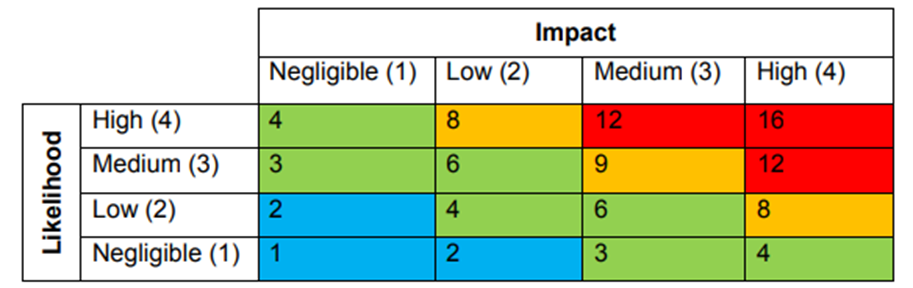 Risks scoring 12 and above will be subject to detailed consideration and preparation of a contingency/action plan to appropriately control the risk.Results Key – T = TRIVIAL RISK A = ADEQUATELY CONTROLLED RISK N = NOT ADEQUATELY CONTROLLED U = UNABLE TO DECIDE (MORE INFORMATION REQUIRED)© Copyright 2019 SLCCNo Item HazardThose in Danger Impact 1-4Likelihood 1-4 Risk Rate Measures / comments Result 1 Recreational Areas Mill Road Bell Park & De Aston Field Play Equipment Vandalism Cost of ReplacementInjury to people using Play Equipment339Twice Weekly in-depth recorded inspection of Play area/equipment by Staff.  Additional weekly visual checks. Annual inspection carried out by ROSPA Dated Insurance including Public Liability. A2Trees on Council land Falling Branches/ DebrisInjury to Pedestrians, pets and vehicles339Visual inspection of trees by staff.Regular tree inspection by suitably qualified professionalDated Insurance including Public LiabilityA3Gates and Fencing on Council landVandalism Repair costs Cost of ReplacementPedestrians213Repair cost Dated insurance including Public LiabilityT4Street Furniture owned / maintained by the Council  Vandalism Impact Damage Cost of ReplacementPedestrians248Dated insurance, including Public Liability Make contingency provision in Council ReservesT5Festival hall Cost of repairs Potential danger to service users Service users 339Dated insurance, including Public LiabilityAdequate Checking and reporting systems in place Fully separately risk assessed, and copies of service user required documents held. A6Market place Cost of repairs Potential danger to service usersService users339Dated insurance, including Public LiabilityAdequate Checking and reporting systems in place Fully separately risk assessed, and copies of service user required documents held.A7War Memorial Cost of repairs Cost of replacement Damage to Memorial VandalismLoss of Heritage144Dated insurance, including Public Liability Make contingency provision in Council ReservesT8Office I.T Equipment Cost of replacement Repair cost Accidental DamageStaff Councillors Parishioners3412Dated Insurance Including Public LiabilityLeased equipment eliminates most risk. A9Failure to attract sufficient candidates for Member vacancies or electionsReduced representation of neighbourhoods.Lack of resource Possible meeting inquorateMembers134Actively publicise Council activities seek candidates amongst friends and colleagues publicise elections & vacancies on notice boards publicise elections & vacancies in Parish Newsletter and website publicise elections & vacancies in local newspapersA10Failure to achieve quorum at meetingsBusiness not transacted Decisions not madeMembers Clerk213issue annual meeting calendar to all members issue meeting agendas promptly record attendance contact members who fail to attend meetingsT11Lack of public consultation by CouncilDecisions not based on evidence People disenfranchisedMembers234ensure meetings publicised on notice boards use Annual Parish Meeting place articles in local newspaper include public participation on all agendas ensure seating available at meeting for public provide advice for members of the public attending publish agendas and minutes on websiteT12Failure to respond to electors wishing to exercise right of inspectionComplaints received Not transparent Non complianceClerk 122Clerk to advertise facility, and respond to requestsA13Members acting alone outside meetingsMembers outside compliance Indemnities invalid Personal riskMembers 326 ‘Good Councillor Guide’ available to all councillors  Councillors to avoid making commitments on behalf of the council Councillors encouraged to attend relevant training coursesA14Council decisions not implementedConfidence undermined Reputation risk arises Possible lossesClerk / staff 112Action log maintained and noted each month A15Inaccurate, untimely, improper minutesPoor decisions in future Poor evidence for decisionsClerk224Clerk to check minutes with Chairman not more than 7 days after meeting.Minutes circulated to all members with next agenda A16Inadequate document controlPoor evidence Poor support to MembersClerk 224Established electronic filing and retrieval system Clerk to enforce document version controlA17Failure to recognise and address conflict of interestLack of transparency Open to complaints of fairness or biasMembers Clerk 123Members to review adopted code of conduct A18Incomplete/inaccurate register of Members’ interestsLack of transparency Open to complaints of fairness or biasMembers 123Members to comply with legislation / code of conduct A19Failure to complete/submit Annual Return on timePoor Auditors report Public confidence suffersClerk112Clerk to comply with required dates.  A20Improper contracting proceduresPossible losses Poor levels of service Possible increased costsClerk/staff 134Model adopted, separate financial regs Clerk adequately trainedA21Loss of dataInterruption to effective administration Possible financial lossClerk/ Staff 314Cloud based storage used. A22Loss of services of key staff Interruption to effective administrationMembers Clerk 339Multiple staff trained to undertake wide range of financial and administrative tasks. Locum Panel of experienced Parish and Town Clerks provided by the Society of Local Council Clerks able to assist in an emergencyA23Lack of professional advicePoor decisionsCosts and waste Possible noncomplianceClerk Members 224Maintain membership of LALC (which includes NALC) and SLCCA24Lack of defined objectives or strategyResources not directed Poor performance Risks not base linedMembers 224Council to produce an agreed 3-year strategy. Attend training sessions if practicable.A25Failure to correctly identify local needs or wishesCouncil does not represent the people Resources not applied Democratic deficitMembers 224maintain close contact with local residents advertise meetings to obtain residents’ feedback use questionnaires to identify local wishes publicise plans and invite comments use events to seek views and feedbackA26FinancialMisappropriation of Council Funds Financial lossPublic Services213All Banking Arrangements and changes to banking services approved by the council and recorded in the minutes. Internet Banking two Councillors to authorise online.  Quarterly reconciliation of Accounts viewed as part of internal control checks by a member of the finance committee.  Quarterly scrutiny of all Financial Records by finance committee & twice a year by internal auditor. External Auditor to advise Clerk of the Council. All changes in banking instructions, mandates etc. to be in writing and copies savedKeep cash payments to a minimum and avoid if possible.A27Income Ensuring that all requirements are met under custom & excise regulationsUnable to fulfil responsibilitiesPublic Service213Ensure Council understands and complies with current VAT legislationA28Orders for Work, goods and services Monitoring of performances against agreed standards under partnership agreementsUnable to fulfil responsibilitiesPublic Service224Reviewed at internal auditPurchase order system used A29Lack of public participation at meetingsPublic voice not heard Potential lack of interest in vacancies Lack of transparencyMembers123Ensure meetings publicised on notice board include public participation on relevant agendas ensure seating available at meeting for public provide advice for members of the public attending publish agendas and minutes on websiteA30Allegations of libel or slanderPotential for litigation Costs of investigation Reduces confidenceMembers236Clerk / chairman to intervene at meetings.Clerk to review all press releases before release Adequate Insurance CoverA31Bad publicityReduces confidenceMembers Clerk224Clerk to review all press releases or newsletter articles before release manage press relationsA32Accidental damage to fixed assetsCosts of repair Loss of service until repairedClerk Members Service users 134Maintain insurance Inspection regime established for all service areas / assets A33Vandalism to fixed assetsCosts of repair Loss of service until repairedClerk Members Service users134Maintain inspection regimes Maintain insurance Liaison with PoliceA34Loss to third partiesPossible litigation Costs/damagesClerk 339Review health & safety ensure adequate insurance check contractors’ insuranceA35Inadequate insuranceBalance of costs to be foundClerk Public service 314Council to review annually or if circumstances changeA36Failure to calculate/submit precept on timeInadequate resources to meet commitments Costs of re-billingClerk Public serviceMembers 414Clerk to respond to WLDC notices set process via committees and Full Council for Members to consider and approve.A37Inadequate annual precept and unsound budgetInadequate resources to meet commitmentsPublic service Members414Clerk and Members to build sound budget, using risk register and known commitments. Members to consider Reserves Policy built into Financial RegulationsStart consideration of need at least 4 months prior to submission date.A38Failure to account for and recover VATWasted resourcesClerk 213Clerk to review Internal auditor to checkA39Failure to stay within agreed budgetsInadequate controlPotential wasted resourcesMembers Clerk 213Finance Committee/ Clerk review quarterly and recommend any action to Council.Internal auditor to checkReserves to mitigate short-term impact of loss.40Holding excessive or inadequate reservesAuditors report Poor use of resources Inability to meet commitmentsMembers213Clerk to review as part of budgeting General Reserves set to JPAG guidance Council to review size of ReservesA41Fraud by Clerk/staff Reputation Costs, LitigationClerk / staff 213Adequate internal audit Regular reporting to members Control systems for managing expenditureA42Fraud by MembersReputation Costs, LitigationClerk/Members 213Adequate internal auditRegular reporting to membersControl systems for managingexpenditureA43Inadequate awareness of relevant legislationFailure to complyMembers Clerk224Maintain membership of LALC/NALC Clerk to train/qualifyA44Failure to comply with relevant legislationLitigation Costs Reputation damageMembers Clerk224Maintain membership of LALC/NALC Clerk to maintain training Liaise with internal and external auditorsEnsure that all Councillors have copies of Standing Orders. Highlight essential parts and provide training where possible.Ensure that Standing Orders are produced, understood by councillors, and reviewed at least once per year.Regular reference to appropriate regulations in agenda items.A45 Failure to maintain fixed assets registerImproper control Poor auditor’s reportClerk212Council to review Internal audit to reviewA46Improper financial recordsPotential for wasted resourcesClerk122Internal audit to reviewEnsure all councillors are familiar with current financial regulations and include them in the council’s Standing Orders.RFO to ensure that books of account are formatted in such a way that internal controls are included and activatedA47HMRC requirements not metCosts LitigationClerk111External payroll advisors and Clerk to liaise as necessaryA48Failure to comply with deadlines for accounts and returnsPoor auditor’s reportReduction in confidenceClerk 122Clerk to liaise with internal and external audit49Non-compliance with data protectionLitigation Poor reputationClerk224Clerk to monitorA